Underlag till rådgivning kvävestrategiPlanerat besökInstruktion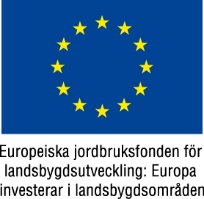 För att rådgivningen ska bli så givande som möjligt är det bra att ta fram underlag och fundera på nedanstående punkter. Följande behövs före besöketDel 1. Huvudsaklig växtföljd (eller växtföljder om du har flera)Under Bearb. anger du dominerande tidpunkt för höstbearbetning/upptagning, se tabell för tidpunkter längre den. Uppgift om höstbearbetning behövs för att beräkna utlakning. Grödfördelning på gården (fyll i areal eller %!)Del 2. Gödslings- och ogrässtrategi för gårdens grödorSkilj på olika mål med grödorna som utsäde, brödvete eller fodervete samt maltkorn eller foderkorn.Del 3. Grödfakta de senaste årenDel 4. Eventuella provtagningsresultat
Skriv in resultat eller uppgifter från t ex kväveprovtagningar (kalksalpetermätning, N-min, växtsaftsanalys etc.), stallgödselanalyser, skördekartering, nollrutor och annat som är av intresse. _______-dagen den ______    kl  _______Namn: ___________________________________Adress: ___________________________________Tel:     ____________________________________Fyll i så många uppgifter som möjligt före besöketNamnFörklaring1VäxtföljdGårdens dominerande växtföljd eller växtföljder inklusive dominerande jordart och markvärde för dessa.2GödslingsstrategiGödslingsstrategi för gårdens grödor vad avser val av gödselmedel, stallgödseltillförsel, delning av kvävegivan samt radgödsling. Skilj på olika grödvarianter.3Skördenivå och kvalitetsparametrarSkördenivå och kvalitetsparametrar för gårdens grödor de senaste åren. Viktigast är kvalitet på kvarnvete, maltkorn och potatis.4ProvtagningsresultatUppgifter från t ex kalksalpetermätning, N-min, stallgödselprover, växtsaftsanalys etc. om sådant finnsDet finns alltid en osäkerhet i uppgifterna och analysen blir inte bättre än indata men samtidigt är det ofta bättre med en uppskattad siffra än ingen alls. Ju fler uppgifter som finns framme från början, desto större möjlighet till en djupare och gårdsspecifik diskussion. Växtföljd 1Växtföljd 1Växtföljd 2Växtföljd 2GrödaBearb.ÅrGrödaBearb.Ex.HöstvetevårEx. PotatistidigÅr 1År 1År 2År 2År 3År 3År 4År 4År 5År 5År 6År 6År 7År 7År 8År 8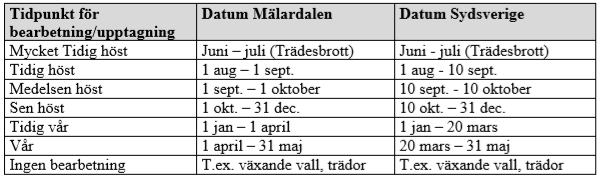 Ungefärlig jordartsfördelningUngefärlig jordartsfördelning%Ungefärlig jordartsfördelningUngefärlig jordartsfördelning%Svagt leriga jordar, under 5 % lerSvagt leriga jordar, under 5 % lerSvagt leriga jordar, under 5 % lerSvagt leriga jordar, under 5 % lerLeriga jordar, 5-15 % lerLeriga jordar, 5-15 % lerLeriga jordar, 5-15 % lerLeriga jordar, 5-15 % lerLättleror, 15-25 %Lättleror, 15-25 %Lättleror, 15-25 %Lättleror, 15-25 %Mellan/styva leror, över 25 % lerMellan/styva leror, över 25 % lerMellan/styva leror, över 25 % lerMellan/styva leror, över 25 % lerMulljordMulljordMulljordMulljordSUMMASUMMA100SUMMASUMMA100Dominerande PK-klassDominerande PK-klassKlassDominerande PK-klass  Dominerande PK-klass  KlassP-AL (II, III, IVa, IVb eller V)P-AL (II, III, IVa, IVb eller V)P-AL (II, III, IVa, IVb eller V)P-AL (II, III, IVa, IVb eller V)K-AL (I, II, III eller IV)K-AL (I, II, III eller IV)K-AL (I, II, III eller IV)K-AL (I, II, III eller IV)GrödaArealArealfördelning i %BrödsädFodersädOljeväxterTrindsäd (ärter, havre/ärt, åkerböna)SockerbetorPotatisSlåttervallBetesvallÖvriga grödorSUMMAha100 %GrödaGödselmedelinkl. stallgödsel, ange varje spridningstillfälle för sig vid delade givorMängdDelning av kvävegivanTidpunktRad-gödslingja/nejÖvrigtGrödaSkördenivåkg resp ton per haKvalitetsparametrarEx proteinhalt, sockerhalt, stärkelsehaltÅrÅr År År  År År År  År År År  År År År  År År År  År År År  År År År  År År 